	COMMUNITY BOARD MEETING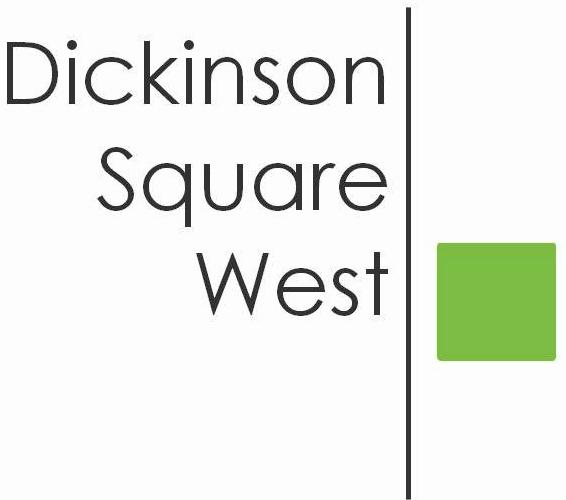            Tuesday, July 10, 2018 @ 6:30 PMMt. Moriah (410 Wharton Street)                                            MINUTES6:30	Call to Order6:30	Acting President’s Welcome -  Jacki Mowery Greet NeighborsAsk all in attendance to to sign up for email at the welcome table if they are not currently on our mailing listIntroduce Officers and Directors 6:35	Roll Call:  Josephine O. Rivera, Chris Brick, Ted Savage, Courtney Bieberfeld, Jamie McCrone, Lily Goodspeed.  Absent: Heather Davis, Matt Scheller6:35 Approval of Minutes June 12th Meeting - Ted motioned, Lily seconded.  Minutes approved unanimously.6:35	Jacki opened the meeting with Heather’s temporary leave of absence thru 9/30/18 and the reorganization of O&D: Heather Davis, President (Maternity Leave); Jacki Mowry, V.P. now serving as Acting President; Josephine Rivera, Secretary (Agenda, Minutes, Speakers); Chris Brick, Treasurer (Finance Committee); Courtney Bieberfeld, Director (Beautification Committee); Ted Savage, Director (Dispatch); Jamie McCrone, Director (Website); Matt Scheller, Director (Social Media) and Lily Goodspeed, Director (Social Media) 6:45  Committee Reports:Beautification:  Clean up scheduled for Saturday, July 14th @ 9:00 am located at 5th & Moore and 5th & Dickinson.  Ted, Jamie, Josephine and Courtney volunteered to assist.  $60.50 was raised by Courtney thru the program sponsored by Clean PHL called “ Illegal Signs Round Up”.  PA State Representative Sims office has donated $250.00 in grant funds towards Safety Vests.  Courtney proposed a contest wherein members send in their design for the vests.   Fundraising: To be discussed offline.       c.   Zoning:  To meet and discuss to determine if we should coordinate any new           developments     d.   Finance:  RCO application filed on time.       e.   Social Media:  DSWCA’s Promotion schedule for events - Depending on the event,            30 days out,   Save-the Date posts, etc.      7.  7:00   Administrative Items:  Website -  $179.00 approved to maintain newly designed                                        platform.  Amend ByLaws.  Membership meeting October, 2018 will                   include a vote from our membership.  Advertise in local newspaper as well as our                   social media platform, etc.     8.  7:30  Adjournment 